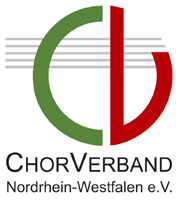 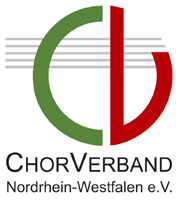 Ergebnisübersicht „Leistungssingen“ Samstag, 24. September 2022 BergheimNr.Kat.Name des ChoresLeitungAufgabeAAufgabeBAufgabeCAufgabeD 1/AMGV 1847 Liedertafel FreienohlMichael Oel20,2521,2519,2521,00Jugendchorzentrum Süd an St. Joseph, MünsterDr. Winfried Müller2/AVokal-Ensemble TaktVoll Kerpen-BuirAntje Lehmhus19,7521,0018,5021,253/C12 Zylinder im MGV Elben 1931Volker Arns22,5024,0023,50X4/CSono VocaleAdelheid Faßbender18,2519,5020,00XMännervokalensemble AachenAndrea Jacobs5/ASoester VokalensembleMichael Busch23,5022,0023,5024,006/AChorAkademie Bergisch-Land e.V. "Chorlight", gemischter ChorArtur Rivo22,2523,0021,5023,007/AMGV Elben 1931Volker Arns22,7523,0023,25Kammerchor an der Basilika KnechtstedenFeliks Sokol